BOILER MB NL2 S1  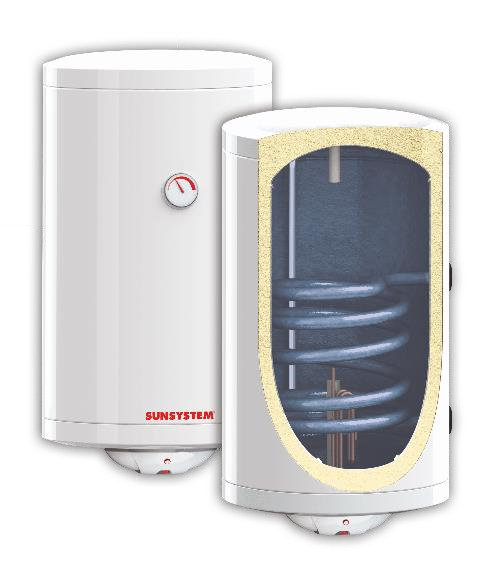 Boilerul MB NL2 S1 este un boiler de perete destinat producerii apei calde menajere. Este echipat cu un schimbător de căldură de tip serpentină fixă. Aceste boilere sunt produse în două variante: verticale (MB NL2 V/S1) orizontale (MB NL2 H/S1) CARACTERISTICI CONSTRUCTIVE Clasă energetică D Presiune de lucru boiler: 8 bar Temperatură de lucru boiler: 95oC Presiunea de încercare boiler: 13 bar Presiune de lucru serpentină: 16 bar Temperatură de lucru serpentină: 110oC Echipat cu rezistență electrică de 3kW (U) Protecție anti-coroziune prin emailare și anod din magneziu (P1 și P2) Echipat cu termometru, termostat (T) și supapă de siguranță 8 bar • 	Izolație din poliuretan rigid cu grosimea de 20 mm 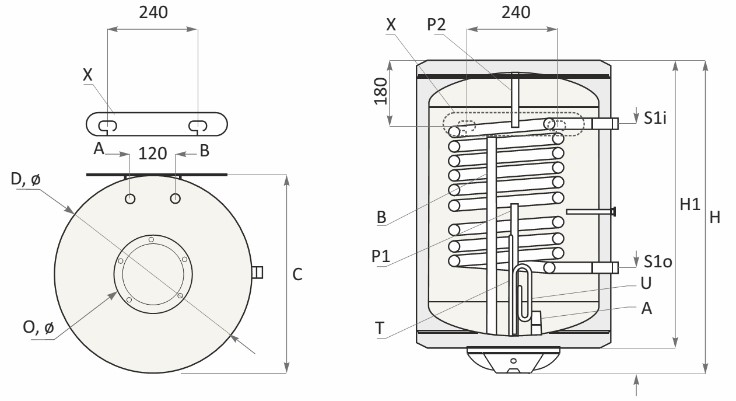 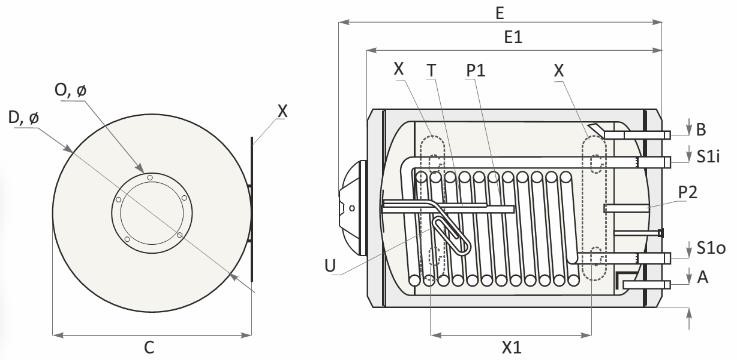 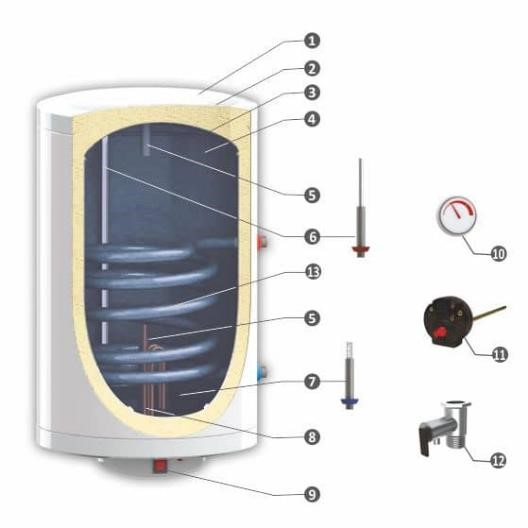 MB NL2 S180100120Voluml80100120Suprafața serpentineim20,40,530,53Putere termică absorbită conform DIN 4702kW8,299Pierdere de presiune în serpentinămbar505555Greutatekg36,443,649Racorduri și dimensiuni - modelul verticalÎnălțime totală Hmm8009601120Înălțime boiler H1mm7409001060Diametru Dmm440Cota Cmm460Ieșire serpentină S1o - 3/4”mm140Intrare serpentină S1i - 3/4”mm426540540Intrare apă rece A1/2”Ieșire apă caldă B1/2”Diametrul flanșei orificiului de vizitare Omm132Racorduri și dimensiuni - modelul orizontalLungime totală Emm8009601120Lungime boiler E1mm7409001060Cota Cmm460Diametru Dmm440Intrare apă rece A - 1/2”mm45Ieșire apă caldă B - 1/2”mm395Diametrul flanșei orificiului de vizitare Omm132Ieșire serpentină S1o - 3/4”mm350Intrare serpentină S1i - 3/4”mm100Distanța dintre suporții de perete X1mm380540700